องค์การบริหารส่วนตำบลสองแพรกพร้อมด้วยพนักงานส่วนตำบล พนักงานจ้าง และพนักงานครู ร่วมกิจกรรมแสดงเจตจำนงสุจริตในการบริหารงานและร่วมปฏิญานตนแสดงเจตนารมร์ร่วมต่อต้านการทุจริตคอร์รัปชั่น ( ZERO TOTERANCE) 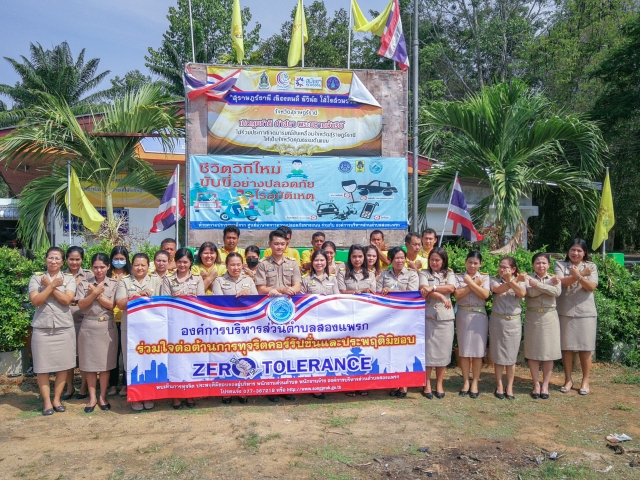 